БАШКОРТОСТАН  РЕСПУБЛИКАҺЫ                                              РЕСПУБЛИКА БАШКОРТОСТАН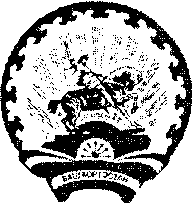          СТӘРЛЕБАШ РАЙОНЫ                                                                        АДМИНИСТРАЦИЯ    МУНИЦИПАЛЬ РАЙОНЫНЫҢ                                                          СЕЛЬСКОГО ПОСЕЛЕНИЯАЛЛАҒЫУАТ АУЫЛ СОВЕТЫ                                                           АЛЛАГУВАТСКИЙ СЕЛЬСОВЕТАУЫЛ БИЛӘМӘҺЕ ХАҠИМИӘТЕ                                          МУНИЦИПАЛЬНОГО РАЙОНА                                                                                                 СТЕРЛИБАШЕВСКИЙ РАЙОНКАРАР		                           № 9                                    ПОСТАНОВЛЕНИЕ30 ғинуар  2020 й.	                                                                          30  января  2020 г.     О внесении изменений в Постановление Администрации сельского поселения Аллагуватский сельсовет муниципального района Стерлибашевский район Республики Башкортостан № 47 от 20 декабря 2019 года «Об утверждении  Порядка  администрирования   доходов  бюджета сельского поселения Аллагуватский сельсовет муниципального района Стерлибашевский район Республики Башкортостан, администрируемых администрацией сельского поселения Аллагуватский сельсовет муниципального района Стерлибашевский район  Республики Башкортостан»          В соответствии с Бюджетным кодексом Российской Федерации, Приказом  Минфина России от 06.06.2019 N 85н (ред. от 17.09.2019) "О Порядке формирования и применения кодов бюджетной классификации Российской     Федерации,    их      структуре     и    принципах    назначения"   п р и к а з ы в а ю:  1. Внести в приложение  № 1 к Порядку администрирования   доходов бюджета сельского поселения Аллагуватский  сельсовет муниципального района Стерлибашевский район Республики Башкортостан, администрируемых администрацией сельского поселения Аллагуватский сельсовет муниципального района Стерлибашевский район  Республики Башкортостан»:дополнить код бюджетной  классификации   удалить код бюджетной классификации:       2. Контроль  за исполнением  настоящего постановления оставляю за собой.             3. Настоящее постановление вступает в силу с момента подписания.И.о.главы сельского поселения                                                      А.Г.КулсаринаКод бюджетной классификацииРоссийской ФедерацииКод бюджетной классификацииРоссийской Федерации            Наименование доходовГлавного администраторадоходов бюджетов бюджетной системыРоссийской Федерации            Наименование доходов1237911 16 10123 01 0001 140Доходы от денежных взысканий (штрафов), поступающие в счет погашения задолженности, образовавшейся до 1 января 2020 года, подлежащие зачислению в бюджет муниципального образования по нормативам, действовавшим в 2019  году  (за исключением доходов, направляемых на формирование муниципального дорожного фонда)7911 16 10123 01 0002 140Доходы от денежных взысканий (штрафов), поступающие в счет погашения задолженности, образовавшейся до 1 января 2020 года, подлежащие зачислению в бюджет муниципального образования по нормативам, действовавшим в 2019 году (доходы, направляемые на формирование муниципального дорожного фонда)Код бюджетной классификацииРоссийской ФедерацииКод бюджетной классификацииРоссийской Федерации            Наименование доходовГлавного администраторадоходов бюджетов бюджетной системыРоссийской Федерации            Наименование доходов1237911 16 10123 01 0000 140Доходы от денежных взысканий (штрафов), поступающие в счет погашения задолженности, образовавшейся до 1 января 2020 года, подлежащие зачислению в бюджет муниципального образования по нормативам, действовавшим в 2019 году7912 02 20051 10 0000 150Субсидии бюджетам сельских поселений на реализацию федеральных целевых программ7912 02 25112 10 7217 150Субсидии  бюджетам сельских поселений на софинансирование капитальных вложений в объекты муниципальной собственности (на осуществление мероприятий по обеспечению территории Республики Башкортостан документацией по планировке территорий)7912 02 25112 10 7218 150Субсидии  бюджетам сельских поселений на софинансирование капитальных вложений в объекты муниципальной собственности  (на осуществление мероприятий по строительству инженерных коммуникаций к районам индивидуальной и массовой застройки)7912 02 25112 10 7219 150Субсидии  бюджетам сельских поселений на софинансирование капитальных вложений в объекты муниципальной собственности  (на осуществление мероприятий по строительству распределительных газовых сетей в населенных пунктах Республики Башкортостан)7912 02 25112 10 7225 150Субсидии  бюджетам сельских поселений на софинансирование капитальных вложений в объекты муниципальной собственности  (на мероприятия по развитию водоснабжения в сельской местности)7912 02 25112 10 7231 150Субсидии  бюджетам сельских поселений на софинансирование капитальных вложений в объекты муниципальной собственности  (на софинансирование расходов по модернизации систем наружного освещения населенных пунктов Республики Башкортостан)7912 02 25112 10 7232 150Субсидии  бюджетам сельских поселений на софинансирование капитальных вложений в объекты муниципальной собственности  (на осуществление мероприятий по строительству и реконструкции объектов водоснабжения и водоотведения, электро- и теплоснабжения)7912 02 25112 10 7240 150Субсидии  бюджетам сельских поселений на софинансирование капитальных вложений в объекты муниципальной собственности  (на софинансирование капитальных вложений в объекты муниципальной собственности)